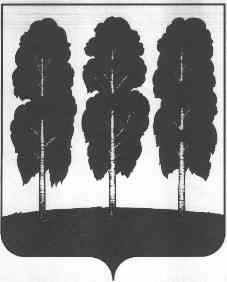 АДМИНИСТРАЦИЯ БЕРЕЗОВСКОГО РАЙОНА ХАНТЫ-МАНСИЙСКОГО АВТОНОМНОГО ОКРУГА – ЮГРЫ ПОСТАНОВЛЕНИЕ от 22.01.2018 								                             №49пгт. БерезовоО положении о реализации проектов инициативного бюджетирования в Березовском районеВ соответствии со статьями 9, 142 Бюджетного кодекса Российской Федерации, Федеральным законом от  06.10.2003 № 131-ФЗ «Об общих принципах организации местного самоуправления»:1. Утвердить Положение о реализации проектов инициативного бюджетирования в Березовском районе согласно приложению к настоящему постановлению.2. Опубликовать настоящее постановление в газете «Жизнь Югры» и разместить на официальном веб-сайте органов местного самоуправления Березовский район.3. Настоящее постановление вступает в силу после его официального опубликования.4. Контроль за исполнением настоящего постановления возложить на заместителей главы Березовского района по направлениям деятельности.Глава района 									         В.И. ФоминПриложение  к постановлению администрации Березовского района от 22.01.2018 №49Положение о реализации проектов инициативного бюджетирования в Березовском районе(далее – Положение)Раздел 1. Основные понятия, используемые в настоящем ПоложенииНастоящее Положение направлено на активизацию участия жителей муниципальных образований Березовского района (далее – жители) в осуществлении местного самоуправления и решении вопросов местного значения посредством реализации социально значимых проектов на территории Березовского района в рамках проектов инициативного бюджетирования.1.2. Для целей настоящего Порядка используются следующие основные понятия:- инициативное бюджетирование – форма участия жителей в решении вопросов местного значения посредством определения направлений расходования бюджетных средств;- участники проектов инициативного бюджетирования – органы местного самоуправления Березовского района, юридические и физические лица, население муниципальных образований Березовского района, индивидуальные предприниматели, общественные организации, осуществляющие свою деятельность на территории муниципального образования Березовский район;- инициативная группа – группа жителей, самоорганизованная на основе общности интересов с целью решения вопросов местного значения;- проект инициативного бюджетирования – проект, подготовленный инициативной группой и оформленный в соответствии с требованиями настоящего Порядка и нормативных правовых актов Березовского района (далее – Проект);- конкурсный отбор – процесс определения лучшего претендента на победу (конкурсанта), или лучших претендентов на победу (конкурсантов), в соответствии с правилами, условиями участия, определёнными перед началом проведения процесса направленного на решение социально значимых проблем территорий Березовского района прошедших отбор в рамках конкурса;- конкурсная комиссия по определению перечня проектов – победителей конкурсного отбора (далее – Конкурсная комиссия) – коллегиальный совещательный орган, созданный для проведения конкурсного отбора проектов на муниципальном уровне.Раздел 2. Цель, задачи и принципы реализации проектов инициативного бюджетирования2.1. Цели реализации Проектов:2.1.1. развитие потенциала органов местного самоуправления Березовского района, активное участие населения муниципальных образований Березовского района в выявлении и определении степени приоритетности проблем местного значения, в подготовке, реализации, контроле качества и в приемке работ, выполняемых в рамках программ, а также в последующем содержании и обеспечении сохранности объектов;2.1.2. повышение эффективности бюджетных расходов за счет вовлечения населения в процессы принятия решений на местном уровне и усиления общественного контроля за действиями органов местного самоуправления.2.2. Задачами конкурсного отбора Проектов являются:2.2.1. повышение открытости деятельности органов местного самоуправления;2.2.2. развитие взаимодействия органов местного самоуправления и населения муниципальных образований Березовского района.2.3. В рамках конкурсного отбора Проектов решаются задачи по строительству, восстановлению, установке или ремонту:2.3.1. придомовых территорий;2.3.2. объектов благоустройства и озеленения;2.3.3. устройство тротуаров, проездов и т. д.;2.3.4. детских площадок;2.3.5. мест массового отдыха;2.3.6. объектов монументально-декоративного искусства (памятники, стелы, монументы, мемориальные доски и др.).2.4. Задачи конкурса решаются через реализацию отобранных на конкурсной основе проектов муниципальных образований Березовского района, инициированных населением.2.5. Организаторами конкурсного отбора на местном уровне являются администрации соответствующих поселений Березовского района. На территории г.п. Березово, организатором является администрация Березовского района (далее – Организатор).2.6. Порядок реализации Проектов на территориях городских и сельских поселений Березовского района утверждается нормативным правовым актом администрации соответствующего поселения.2.7. Информирование населения о конкурсе осуществляется через средства массовой информации, официальный сайт органов местного самоуправления Березовского района, многофункциональный центр предоставления государственных и муниципальных услуг в Березовском районе.2.8. Участниками реализации конкурса являются органы местного самоуправления Березовского района, органы местного самоуправления городских (сельских) поселений Березовского района, население муниципальных образований Березовского района, юридические и физические лица, индивидуальные предприниматели.2.9. Механизм реализации конкурса основан на скоординированных действиях участников конкурса.2.10. Обязательными критериями конкурсного отбора являются:2.10.1. уровень софинансирования проектов со стороны населения (% от предполагаемой стоимости проекта);2.10.2. уровень софинансирования проектов со стороны организаций, юридических и физических лиц, индивидуальных предпринимателей (% от предполагаемой стоимости проекта).2.11. Размер средств одной заявки (проекта) не должен превышать 3,0 млн. рублей.2.12. Проекты, предлагаемые к реализации, должны быть реализованы в течение одного финансового (календарного) года.Раздел 3. Порядок организации и проведения конкурсного отбора Проектов на территории г.п. БерезовоДля организации и проведения конкурсного отбора Проектов администрация Березовского района:Формирует состав Конкурсной комиссии в соответствии с условиями, предусмотренными п. 4.2. настоящего Положения.Определяет дату проведения конкурсного отбора.Не позднее 01 мая текущего финансового года готовит извещение о проведении конкурсного отбора и публикует соответствующее сообщение на официальном сайте органов местного самоуправления Березовского района и в газете «Жизнь Югры».Обеспечивает прием, учет и хранение поступивших проектов, а также документов и материалов к ним.Осуществляет техническое обеспечение деятельности Конкурсной комиссии.Организует заседание Конкурсной комиссии не позднее 15 рабочих дней со дня окончания приема заявок на участие в конкурсном отборе Проектов.Доводит до сведения участников конкурсного отбора Проектов его результаты.3.2. Уполномоченным органом по сопровождению проектов инициативного бюджетирования на территории г. п. Березово является отдел городского хозяйства и работе с населением управления жилищно-коммунального хозяйства администрации Березовского района.3.3. Структурные подразделения по направлениям деятельности оказывают прямое содействие в реализации Проектов, а также в подготовке и проверке сметной документации.3.4. Для участия в конкурсном отборе Проектов участники конкурсного отбора направляют в администрацию Березовского района в срок, указанный в извещении, следующие документы:3.4.1. Заявку для участия в конкурсном отборе проектов инициативного бюджетирования  по форме согласно приложению 1 к настоящему Порядку.Протокол собрания населения (инициативной группы) Березовского района по форме согласно приложению 2 к настоящему Порядку.Фотоматериалы о текущем состоянии объекта, где планируются проводиться работы в рамках Проекта. Опись представленных документов.Если проект направлен на обустройство источников нецентрализованного водоснабжения (родник, ключ, скважина, колодец), то дополнительно прилагается документ, подтверждающий качество воды.Представленный на конкурсный отбор Проект должен соответствовать следующим требованиям: Проект ориентирован на решение конкретной проблемы участника конкурсного отбора в рамках вопросов местного значения Березовского района. Проект не содержит мероприятия, направленные на выполнение землеустроительных работ, изготовление технических паспортов объектов, паспортов энергетического обследования объектов, схем тепло-, водоснабжения и водоотведения, разработку зон санитарной защиты скважин.Окончание срока подачи заявок на конкурсный отбор Проектов на предоставление иных межбюджетных трансфертов на текущий финансовый год, очередной финансовый год и плановый период объявляется не позднее 01 июля текущего финансового года. По мере поступления документов (заявок), организатор направляет их в структурные подразделения администрации Березовского района (далее – структурное подразделение), осуществляющие функции в установленной сфере деятельности, на предварительную оценку и предоставление заключения о возможности реализации Проекта в пределах компетенции. Срок рассмотрения структурными подразделениями документов (заявок) с учетом подготовки заключения, составляет десять календарных дней.По итогам предварительной проверки документов (заявок), в случаях, являющихся основанием для отказа согласно пунктам 2.3, 2.10, 3.4, 3.5 настоящего Положения, а также в случае отрицательного заключения структурного подразделения, организатор осуществляет возврат документов (заявки) участнику.Документы, указанные в пункте 3.4 настоящего Порядка, представляются на каждый Проект.Участники конкурсного отбора не менее чем за 5 дней до даты проведения конкурсного отбора имеют право отозвать свой Проект и отказаться от участия в конкурсном отборе, сообщив об этом в письменном виде организатору конкурсного отбора.Представленный в администрацию Березовского района Проект для участия в конкурсном отборе подлежит регистрации в журнале Проектов под порядковым номером с указанием даты и точного времени его представления (часы и минуты). На копии описи представленных документов делается отметка о дате и времени представления проекта для участия в конкурсном отборе с указанием номера такой заявки.В случае, если Проект представлен с нарушением требований, установленных пунктами 3.2, 3.3, 3.4 настоящего Порядка, Проект к участию в конкурсном отборе не допускается, при этом администрация Березовского района направляет мотивированное уведомление в течение 15 рабочих дней после даты окончания приема проектов и возвращает поданные проекты и прилагаемые документы.Проекты, представленные после окончания даты их приема, указанной в извещении о проведении конкурсного отбора, не принимаются и возвращаются участникам конкурсного отбора.Комиссия и порядок ее работыКонкурсная комиссия является коллегиальным органом, созданным для проведения конкурсного отбора Проектов на уровне г. п. Березово.В состав Конкурсной комиссии входят депутаты представительного органа муниципального образования, представители администрации муниципального образования, инициативных групп (в кол-ве не более 3 человек от одной группы), общественных организаций, эксперты.Конкурсная комиссия осуществляет следующие функции:Рассматривает, оценивает проекты и документы участников конкурсного отбора Проектов в соответствии с критериями оценки согласно приложению 3 к настоящему Порядку.Проверяет соответствие Проектов требованиям, установленным настоящим Порядком.Формирует итоговую оценку Проектов.Определяет перечень Проектов – победителей конкурсного отбора. Единственный участник конкурса, заявка которого соответствует требованиям, признается победителем конкурса без расчета рейтинга. Принимает решение о результатах конкурсного отбора Проектов.Конкурсная комиссия вправе принимать решения, если на заседании присутствует более половины от утвержденного состава ее членов.При отсутствии председателя Конкурсной комиссии на заседании принимает решение и подписывает протокол заместитель председателя Конкурсной комиссии. Решение Конкурсной комиссии о Проектах, прошедших конкурсный отбор, принимается открытым голосованием простым большинством голосов присутствующих на заседании лиц, входящих в состав Конкурсной комиссии, по результатам определения критериев, предусмотренных приложением 4 к настоящему Порядку.В случае равенства голосов решающим является голос председательствующего на заседании Конкурсной комиссии.Решения, принимаемые на заседании Конкурсной комиссии, оформляются протоколом в течение 5 рабочих дней со дня заседания Конкурсной комиссии, который подписывается всеми лицами, входящими в ее состав, принявшими участие в голосовании.В протоколе указываются:Лица, принявшие участие в заседании Конкурсной комиссии.Реестр участников конкурсного отбора.Информация об оценках проектов участников конкурсного отбора.В случае, если по результатам оценки на одно призовое место претендуют несколько проектов, набравших одинаковое количество баллов, преимущество имеет проект, дата и время регистрации которого имеет более ранний срок.4.10. Конкурсная комиссия размещает на официальном веб-сайте органов местного самоуправления Березовский район информацию о победителях конкурсного отбора не позднее пяти рабочих дней со дня подписания протокола Конкурсной комиссией.4.11. На заседания Конкурсной комиссии при необходимости могут приглашаться представители органов местного самоуправления муниципальных образований Березовского района, Думы Березовского района, общественных и иных организаций, эксперты, не входящие в состав Конкурсной комиссии.Раздел 5. Порядок финансирования проектов инициативного бюджетированияФинансирование проектов конкурса осуществляется за счет средств бюджета Березовского района, местных бюджетов, населения муниципальных образований, индивидуальных предпринимателей и юридических лиц в соответствии с нормативными правовыми актами Российской Федерации и Березовского района.В составе бюджета Березовского района ежегодно предусматривается объем средств для реализации Проектов в размере не менее 0,1% от объема налоговых и неналоговых доходов, предусмотренных бюджетом Березовского района на текущий финансовый год и плановый период.На реализацию Проектов бюджетам городских (сельских) поселений ежегодно предоставляются иные межбюджетные трансферты из бюджета Березовского района, на основании заключенных соглашений и подтверждающих документов о проведенном отборе проектов (протокол).Иные межбюджетные трансферты из бюджета Березовского района на финансирование проектов предоставляются в рамках муниципальных программ на следующие виды объектов и работ по строительству, восстановлению или ремонту:5.4.1. придомовых территорий;5.4.2. объектов благоустройства и озеленения;5.4.3. устройство тротуаров, проездов и т.д.;5.4.4. детских площадок;5.4.5. мест массового отдыха;5.4.6. объектов монументально-декоративного искусства (памятники, стелы, монументы, мемориальные доски и др.).Не допускается выделение иных межбюджетных трансфертов из бюджета Березовского района на:объекты частной коммерческой деятельности;объекты, расположенные в садоводческих некоммерческих организациях, не находящихся в муниципальной собственности;ремонт или строительство объектов культового и религиозного назначения;проекты, которые служат интересам отдельных этнических групп и создают риск межэтнических конфликтов;проекты, которые могут иметь негативное воздействие на окружающую среду;ремонт или строительство административных зданий, сооружений, являющихся частной собственностью;закупку транспортных средств для нужд администраций муниципальных образований Березовского района, общественных организаций.5.4. Объекты для участия в конкурсе определяются жителями (инициативными группами) и администрациями муниципальных образований Березовского района.5.5. Отбор участников осуществляется в соответствии с Порядком проведения конкурсного отбора, определенным разделом 3 настоящего Порядка.5.6. Иные межбюджетные трансферты бюджетам муниципальных образований Березовского района, отобранных по результатам конкурса, предоставляются на основании распоряжения администрации Березовского района в пределах лимитов бюджетных обязательств, предусмотренных сводной бюджетной росписью бюджета Березовского района на текущий финансовый год, очередной финансовый год и плановый период.5.7. Иные межбюджетные трансферты на реализацию Проектов бюджетам городских (сельских) поселений из бюджета Березовского района могут предоставляться в случае превышения стоимости Проекта над долей средств местного бюджета, предусмотренной в бюджете поселения, но не более 10 % от общей стоимости Проекта. 5.8. Стоимость проекта в большей степени должна состоять из доли софинансирования Проекта из бюджета городского (сельского) поселения и доли софинансирования населения муниципальных образований Березовского района, индивидуальных предпринимателей.5.9. Участники Проектов, желающие финансового поучаствовать, перечисляют денежные средства лично, по реквизитам, опубликованным на официальном сайте органов местного самоуправления Березовского района в разделе: «Деятельность»/«Финансы»/«Инициативное бюджетирование», с указанием в назначении платежа наименования Проекта, либо организовывают сбор средств в соответствии с п. 5.10, 5.11 настоящего Положения.5.10. Финансовое участие может быть также организовано посредством сбора средств физических лиц с ведением соответствующей ведомости руководителем инициативной группы.5.11. Впоследствии, собранные средства, также вносятся на счет муниципального образования, с указанием в назначении наименования Проекта.5.12. В случае невозможности идентифицировать поступление денежных средств, организатор проводит необходимые мероприятия по уточнению поступлений.5.13. Информацию о поступивших средствах организатор размещает и еженедельно обновляет на официальном сайте органов местного самоуправления в разрезе наименований Проектов.5.14. Иные межбюджетные трансферты на Проекты местным бюджетам из бюджета Березовского района предоставляются при наличии:- в местном бюджете бюджетных ассигнований на исполнение расходных обязательств муниципального образования, на софинансирование которых предоставляются иные межбюджетные трансферты, подтверждаемые выпиской из нормативного правового акта о бюджете;- муниципальной программы (муниципальных программ), предусматривающей мероприятия по решению вопросов местного значения, при непосредственном участии населения в определении и реализации проектов, на софинансирование которых предоставляются иные межбюджетные трансферты;- заключенного соглашения о предоставлении иных межбюджетных трансфертов, заключенного между администрацией Березовского района и администрацией муниципального образования с обязательством муниципального образования по обеспечению установленных значений показателей результативности предоставления иных межбюджетных трансфертов, отраженных в соглашении о предоставлении иных межбюджетных трансфертов.Соглашение о предоставлении иных межбюджетных трансфертов должно содержать следующие положения:а)	целевое назначение бюджетных средств;б)	размер предоставляемых иных межбюджетных трансфертов, порядок, условия их перечисления, а также объем бюджетных ассигнований местного бюджета на реализацию соответствующих расходных обязательств;в)	перечень Проектов с указанием источников и размера их финансирования;г)	значения целевых показателей результативности использования иных межбюджетных трансфертов, определенных в Проекте;д)	сроки, формы и порядок предоставления отчетности о реализации условий соглашения, в том числе о достижении значений показателей результативности использования иных межбюджетных трансфертов;е)	порядок осуществления контроля за выполнением муниципальным образованием обязательств, предусмотренных соглашением;ж)	последствия невыполнения муниципальным образованием условий соглашения;з)	иные условия, относящиеся к предмету соглашения.5.15. Определение исполнителей осуществляется в соответствии с законодательством Российской Федерации и иными нормативными правовыми актами о контрактной системе в сфере закупок товаров, работ, услуг для обеспечения государственных и муниципальных нужд.5.16. В случае образования экономии в результате осуществления закупок  и (или) в результате выполненных работ стоимость Проекта формируется исходя из реализации долей участников софинансирования, а экономия средств иных межбюджетных трансфертов подлежит возврату в бюджет Березовского района  до 20 декабря текущего финансового года.Денежные средства, полученные в результате экономии, муниципальное образование направляет на цели, предусмотренные настоящим Порядком.5.17. В случае использования иных межбюджетных трансфертов не по целевому назначению, соответствующие средства подлежат возврату в доход бюджета Березовского района в порядке, установленном законодательством Российской Федерации.5.18. Администрация Березовского района:является организатором конкурсного отбора Проектов на территории гп. Березово и определяет ответственных за его подготовку;доводит до сведения участников конкурсного отбора Проектов его результаты;осуществляет мониторинг мероприятий, реализуемых в рамках Проекта.5.19. Комитет по финансам администрации Березовского района обеспечивает финансирование проекта (предоставление иных межбюджетных трансфертов) со стороны бюджета Березовского района.5.20. Структурные подразделения по направлениям деятельности администрации Березовского района оказывают содействие муниципальным образованиям Березовского района в подготовке и проверке сметной документации.Раздел 8. Контроль за использованием выделенных бюджетных средств на проекты инициативного бюджетирования из бюджета Березовского района8.1. Контроль за использованием выделенных иных межбюджетных трансфертов из бюджета Березовского района муниципальным образованиям, главным распорядителям бюджетных средств осуществляется в порядке, установленном действующим законодательством.8.2. Оценка эффективности использования иных межбюджетных трансфертов осуществляется на основании сравнения планового и достигнутого значений индикаторов результативности использования иных межбюджетных трансфертов.Начальный показатель для оценки эффективности использования иных межбюджетных трансфертов считается от фактической стоимости Проекта, сложившейся по результатам проведения конкурсных процедур и определения исполнителей в соответствии с законодательством Российской Федерации и иными нормативными правовыми актами о контрактной системе в сфере закупок товаров, работ, услуг для обеспечения государственных и муниципальных нужд.Показатели эффективности использования оцениваются согласно следующим значениям:- высокий уровень эффективности, если значение составляет более 95%;- средний уровень эффективности, если значение составляет от 90% до 95%;- низкий уровень эффективности, если значение составляет от 83% до 90%.В остальных случаях эффективность использования иных межбюджетных трансфертов признается неудовлетворительной.8.3. Контроль за соблюдением муниципальными образованиями целей, порядка и условия предоставления иных межбюджетных трансфертов осуществляется главными распорядителями средств бюджета района и Комитетом по финансам администрации Березовского района в рамках осуществления внутреннего муниципального финансового контроля.8.4. Муниципальные образования, главные распорядители бюджетных средств после реализации Проекта до 15 числа месяца, следующего за отчетным кварталом, предоставляют исполнителю муниципальной программы отчет о реализации условий соглашения, финансовые показатели.8.5.	Органы местного самоуправления, главные распорядители бюджетных средств в соответствии с законодательством Российской Федерации несут ответственность за несоблюдение настоящего Порядка, нецелевое использование иных межбюджетных трансфертов и недостоверность представляемых сведений.Приложение 1к Положению о реализации проектов инициативного бюджетирования в Березовском районеЗАЯВКАдля участия в конкурсном отборе проектов инициативного бюджетированияот _____________________________________________________________________________(наименование муниципального образования)1. Название проекта:________________________________________________________________________________2. Место реализации проекта:________________________________________________________________________________3. Сведения об инициативной группе:Название, организационная форма: ________________________________________________________________________________(например, комитет, созданный в муниципальном образовании, общественная организация и др.)руководитель: ___________________________________________________________________(полное Ф.И.О)контактный телефон: __________________________ e-mail _____________________________4. Описание  проекта:4.1. Тип проекта:придомовые территории;объекты  благоустройства и озеленения;устройство тротуаров, проездов и т.д.;детские площадки;места массового отдыха.5. Характеристика проекта в соответствии с критериями отбора5.1.  Ориентировочный бюджет проекта (стоимость одной заявки (проекта) не должен превышать 3,0 млн. рублей: 5.2. Актуальность проблемы, на решение которой направлен проект:низкаясредняявысокаяочень высокая(Степень актуальности проблемы определяется в зависимости от типа проекта:детские площадки – низкая;места массового отдыха – средняя;устройство тротуаров, проездов и т.д. – средняя;объекты благоустройства и озеленения – высокая;придомовые территории – очень высокая;);Объекты монументально-декоративного искусства.5.3. Благополучатели:Количество прямых благополучателей:__________человек, в т.ч. детей____________человек.Общее количество благополучателей:__________ человек.5.4. Применение новых эффективных технических решений, технологий, материалов, конструкций и оборудования:не применяется;применяется (какие именно)_________________________________________________.6. Информация по объекту инфраструктуры:6.1. Дата постройки (только для существующих объектов): _____________________________6.2. Общая характеристика объекта: ________________________________________________________________________________6.3. Текущее состояние объекта (только для существующих объектов):________________________________________________________________________________6.4. Информация о собственнике объекта (в соответствии с п.2.2.4.)________________________________________________________________________________(приложите к заявке: документы, подтверждающие право собственности (выписка))7. Наличие технической документации: ________________________________________________________________________________(укажите существующую или подготовленную вами техническую документацию, приложите копию документации к данной заявке)8.  Ожидаемый  срок реализации проекта:____________________________(месяцев, дней)9. Эксплуатация и содержание объекта:________________________________________________________________________________(опишите, как муниципальное образование, население или специализированная организация будут содержать и эксплуатировать отремонтированный объект после завершения проекта)10. Дополнительная информация и комментарии:________________________________________________________________________________________________________________________________________________________________________________________________________________________________________________Дата «_____» __________ 20__ годаПредседатель собрания: _______________________________________________________________________________ (подпись, ФИО)Дата: «_____» ____________ 20__ года Приложение  2к Положению о реализации проектов инициативного бюджетирования в Березовском районеПроект инициативного бюджетированияПриложение 3к Положению о реализации проектов инициативного бюджетирования в Березовском районеМодельный ПРОТОКОЛсобрания населения об участии в конкурсном отборе проектовинициативного бюджетированияМО______________________				      «_____»______________20____г.ул._______________________						______ч.________мин.Зарегистрировано _______ чел.Присутствовало _________чел.Собрание населения проводится по адресу:_______________________________________, ул.___________________д._______________Собрание населения созвано по инициативе _________________________________________Открывает и ведет собрание _______________________________________________(Ф.И.О.)Секретарь собрания ______________________________________________________(Ф.И.О.)Повестка дня1. Принятие решения по вопросу подачи заявки для участия проекта _____________ 
в конкурсном отборе проектов инициативного бюджетирования.2. Утверждение перечня и объемов работ проекта _______________________________.(ВЫБРАТЬ ВИДЫ РАБОТ, КОТОРЫЕ ОТНОСЯТСЯ ТОЛЬКО К ДАННОМУ ПРОЕКТУ. ОСТАЛЬНЫЕ – УБРАТЬ.) придомовые территории;объекты  благоустройства и озеленения;устройство тротуаров, проездов и т.д;детские площадки;места массового отдыха:объекты монументально-декоративного искусства.3. Принятие решения о размере доли софинансирования  населения, юридических 
и физических лиц, индивидуальных предпринимателей (спонсоров)4. Принятие решения о порядке и сроках сбора средств софинансирования проекта 
в рамках конкурсного отбора проектов инициативного бюджетирования. 5. Утверждение состава инициативной группы.Решения по повестке дня: 1. По первому вопросу слушали _____________________, который(ая) предложил(ла) подать заявку для участия проекта _____________ в конкурсном отборе проектов инициативного бюджетирования.Голосовали:ЗА -					чел.ПРОТИВ -				чел.ВОЗДЕРЖАЛСЯ -			чел.Решение принято / не принято.2. По второму вопросу слушали ________________, который(ая) доложил(ла) о перечне  работ проекта ____________________________________________________________.(ПОДРОБНО ПРОПИСАТЬ РАБОТЫ, КОТОРЫЕ ОТНОСЯТСЯ К ДАННОМУ ПРОЕКТУ ) Голосовали:ЗА -					чел.ПРОТИВ -				чел.ВОЗДЕРЖАЛСЯ -			чел.Решение принято / не принято.3. По третьему вопросу слушали _______________, который(ая) предложил(ла) размер доли софинансирования населения, юридических и физических лиц, индивидуальных предпринимателей:в денежной форме__________________________________________________________,в процентном (%) соотношении к общей стоимости проекта______________________.Голосовали:ЗА -					чел.ПРОТИВ -				чел.ВОЗДЕРЖАЛСЯ -			чел.Решение принято  / не принято.4. По четвертому вопросу слушали______________________, который(ая) доложил(ла) о порядке и сроках сбора средств софинансирования проекта в рамках конкурсного отбора проектов инициативного бюджетирования. Голосовали:ЗА -					чел.ПРОТИВ -				чел.ВОЗДЕРЖАЛСЯ -			чел.Решение принято / не принято.5. По пятому вопросу слушали ________________________, который(ая) предложил(ла) утвердить состав инициативной группы для контроля за выполненными работами, приемки и подписания акта выполненных работ_____________________________________________.Голосовали:ЗА -					чел.ПРОТИВ -				чел.ВОЗДЕРЖАЛСЯ -			чел.Решение принято / не принято.РЕШИЛИ: утвердить инициативную группу для контроля за выполненными работами, приемки и подписания акта выполненных работ в составе:_______________________________________________________________________.Протокол собрания населения на ________ листах в ______ экземплярахПриложение: Лист регистрации участников собрания на ___________листахПодписи:	Председатель собрания	_____________________/____________Секретарь собрания     	_____________________/____________Приложение 4к Положению о реализации проектов инициативного бюджетирования в Березовском районеЗНАЧЕНИЯ КРИТЕРИЕВконкурсного отбора общественно значимых проектов, основанных 
на местных инициативах, планируемых к реализации на территории Березовского района, соответствующие им баллы № п/пНаименование заявкиОбщая стоимостьОбщая стоимостьМуниципальное образованиеМуниципальное образованиеНаселение, юридические и физические лица, индивидуальные предпринимателиНаселение, юридические и физические лица, индивидуальные предприниматели№ п/пНаименование заявкируб.%руб.%руб.%123456781.Разработка технической     
документации    2.Строительные  работы (работы по реконструкции)  3.Приобретение    
материалов      4.Приобретение    
оборудования    5.Технический     
надзор          6.Прочие расходы
(опишите)           Итого           Итого№ п/пОбщая характеристика проекта инициативного бюджетированияСведения1231Наименование Проекта инициативного бюджетирования1.2Место реализации проекта (адрес, населенный пункт, городское, сельское поселение)1.3Цель и задачи Проекта1.4Описание Проекта (описание проблемы и обоснование ее актуальности, описание мероприятий по реализации Проекта)1.5Ожидаемые результаты от Проекта1.6Группы населения, которые будут пользоваться результатами Проекта (при возможности определить количество человек)1.7Описание дальнейшего развития Проекта после завершения финансирования (использование, содержание и др.)1.8Продолжительность реализации Проекта1.9Сроки начала и окончания Проекта1.10Контакты лица (представителя инициативной группы), ответственные за Проект (номер телефона, адрес электронной почты)№ пп.Наименования критериев конкурсного отбораЗначения критериев конкурсного отбораКоличество баллов12341.Социальная и экономическая эффективность реализации проекта, в том числе:Социальная и экономическая эффективность реализации проекта, в том числе:Социальная и экономическая эффективность реализации проекта, в том числе:1.1.уровень финансирования проекта за счет средств населения в денежной форме (процентов от предполагаемой суммы проекта)свыше 15 %1001.1.уровень финансирования проекта за счет средств населения в денежной форме (процентов от предполагаемой суммы проекта)от 15%801.1.уровень финансирования проекта за счет средств населения в денежной форме (процентов от предполагаемой суммы проекта)от 10% до 15%701.1.уровень финансирования проекта за счет средств населения в денежной форме (процентов от предполагаемой суммы проекта)от 5% до 10%601.1.уровень финансирования проекта за счет средств населения в денежной форме (процентов от предполагаемой суммы проекта)свыше 0% до 5%401.1.уровень финансирования проекта за счет средств населения в денежной форме (процентов от предполагаемой суммы проекта)отсутствие финансирования01.2.уровень финансирования проекта за счет поступлений от юридических лиц в денежной форме (процентов от предполагаемой суммы проекта), за исключением поступлений от предприятий и организаций муниципальной формы собственностиот 20%1001.2.уровень финансирования проекта за счет поступлений от юридических лиц в денежной форме (процентов от предполагаемой суммы проекта), за исключением поступлений от предприятий и организаций муниципальной формы собственностиот 15% до 20%801.2.уровень финансирования проекта за счет поступлений от юридических лиц в денежной форме (процентов от предполагаемой суммы проекта), за исключением поступлений от предприятий и организаций муниципальной формы собственностиот 10% до 15%701.2.уровень финансирования проекта за счет поступлений от юридических лиц в денежной форме (процентов от предполагаемой суммы проекта), за исключением поступлений от предприятий и организаций муниципальной формы собственностиот 2% до 10%601.2.уровень финансирования проекта за счет поступлений от юридических лиц в денежной форме (процентов от предполагаемой суммы проекта), за исключением поступлений от предприятий и организаций муниципальной формы собственностидо 5%401.2.уровень финансирования проекта за счет поступлений от юридических лиц в денежной форме (процентов от предполагаемой суммы проекта), за исключением поступлений от предприятий и организаций муниципальной формы собственностиотсутствие финансирования01.3не денежное участие населения (неоплачиваемый труд, материалы и др. формы) в реализации проектаналичие1001.3не денежное участие населения (неоплачиваемый труд, материалы и др. формы) в реализации проектаотсутствие01.4.Наличие строительного контроля в заявкеналичие1001.4.Наличие строительного контроля в заявкеотсутствие02.Степень участия населения в определении проблемы, на решение которой направлен проект, в том числе:Степень участия населения в определении проблемы, на решение которой направлен проект, в том числе:Степень участия населения в определении проблемы, на решение которой направлен проект, в том числе:2.1.степень участия населения в определении проблемы и подготовке проекта согласно протоколу собрания граждан (процентов от общего числа жителей населенного пункта) более 10%1002.1.степень участия населения в определении проблемы и подготовке проекта согласно протоколу собрания граждан (процентов от общего числа жителей населенного пункта) от 7% до 10%902.1.степень участия населения в определении проблемы и подготовке проекта согласно протоколу собрания граждан (процентов от общего числа жителей населенного пункта) от 5% до 7%802.1.степень участия населения в определении проблемы и подготовке проекта согласно протоколу собрания граждан (процентов от общего числа жителей населенного пункта) от 3% до 5%702.1.степень участия населения в определении проблемы и подготовке проекта согласно протоколу собрания граждан (процентов от общего числа жителей населенного пункта) от 1% до 3%602.1.степень участия населения в определении проблемы и подготовке проекта согласно протоколу собрания граждан (процентов от общего числа жителей населенного пункта) до 1%502.2.наличие фото(видеозаписи) собрания гражданналичие1002.2.наличие фото(видеозаписи) собрания гражданотсутствие03.Социальная эффективность от реализации проекта, в том числе:Социальная эффективность от реализации проекта, в том числе:Социальная эффективность от реализации проекта, в том числе:3.1.удельный вес населения, получающего выгоду от реализации проекта (прямых благополучателей) (процентов от общего числа жителей населенного пункта) от 30%1003.1.удельный вес населения, получающего выгоду от реализации проекта (прямых благополучателей) (процентов от общего числа жителей населенного пункта) от 20% до 30%803.1.удельный вес населения, получающего выгоду от реализации проекта (прямых благополучателей) (процентов от общего числа жителей населенного пункта) от 10% до 20%603.1.удельный вес населения, получающего выгоду от реализации проекта (прямых благополучателей) (процентов от общего числа жителей населенного пункта) до 10%403.2.участие населения и юридических лиц (неоплачиваемый труд, материалы и др. формы) в реализации проектаналичие1003.2.участие населения и юридических лиц (неоплачиваемый труд, материалы и др. формы) в реализации проектаотсутствие04.Информирование населения о проекте, в том числе:Информирование населения о проекте, в том числе:Информирование населения о проекте, в том числе:4.1.проведение мероприятий, посвященных предварительному обсуждению проекта, в том числе с использованием сети Интернет (опросные листы, анкеты, предварительные собрания, подомовой обход и т.д.)Наличие предварительного обсуждения1004.1.проведение мероприятий, посвященных предварительному обсуждению проекта, в том числе с использованием сети Интернет (опросные листы, анкеты, предварительные собрания, подомовой обход и т.д.)отсутствие предварительного обсуждения04.2.использование печатных и (или) электронных средств массовой информации (далее - СМИ) для информирования населения о проекте использование печатных и электронных СМИ для информирования населения о проекте1004.2.использование печатных и (или) электронных средств массовой информации (далее - СМИ) для информирования населения о проекте использование печатных или электронных СМИ для информирования населения о проекте504.2.использование печатных и (или) электронных средств массовой информации (далее - СМИ) для информирования населения о проекте отсутствие использования СМИ для информирования населения о проекте04.3Освещение итогов собрания граждан в СМИналичие информации в СМИ с указанием выбранного проекта, количества участников собрания граждан, вклада населения1004.3Освещение итогов собрания граждан в СМИналичие информации в СМИ с указанием выбранного проекта, без указания количества участников собрания граждан и (или) вклада населения504.3Освещение итогов собрания граждан в СМИотсутствие информации в СМИ о результатах собрания граждан0Итого:Итого:Итого: